ВЫБОРЫ ДЕПУТАТОВ В ЕДИНЫЙ ДЕНЬ ГОЛОСОВАНИЯ25 февраля 2024 г.КАНДИДАТЫ В ДЕПУТАТЫ ДУБРОВЕНСКОГО РАЙОННОГО СОВЕТА ДЕПУТАТОВпо Бородинскому избирательному округу № 11БЛИННИКОВ 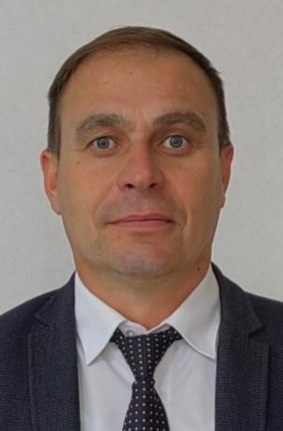 АЛЕКСАНДР ЛЕОНИДОВИЧРодился 30 июня 1976 года. Образование высшее, окончил в 2009 году Белорусский национальный технический университет по специальности «электроэнергетические системы и сети», в 2018 году – Академию управления при Президенте Республики Беларусь по специальности «антикризисное управление предприятием». Работает начальником Дубровенского района электрических сетей филиала «Оршанские электрические сети» республиканского унитарного предприятия электроэнергетики «Витебскэнерго». Проживает в городе Дубровно. Член Белорусской партии «Белая Русь». Является депутатом Дубровенского районного Совета депутатов 28 созыва.Уважаемые избиратели!В случае избрания меня депутатом Дубровенского районного Совета депутатов обязуюсь:ответственно выполнять депутатские обязанности и отстаивать интересы своих избирателей;принимать действенные меры по созданию комфортных условий для проживания населения, обеспечение комплексом услуг в соответствии с социальными стандартами;решать вопросы по наведению порядка на улицах нашего района  и благоустройству сельских населенных пунктов.Вместе с вами мы сможем решать все задачи для того, чтобы жить лучше и достойнее!С уважением, Александр Леонидович Блинников 